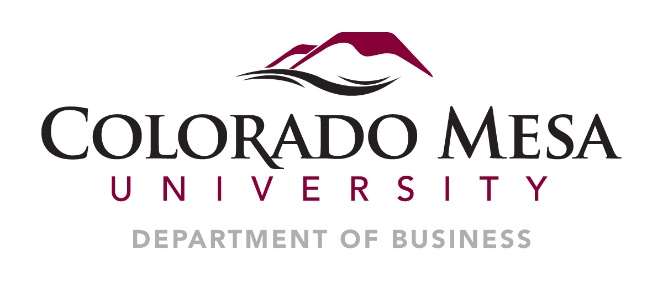 MBA 3+2 Concurrent Enrollment ProgramADMISSIONS APPLICATION FORMThis is a very rigorous program that combines an approved undergraduate program with the MBA program. The student must graduate in five years with both degrees.  Admission into in the Bachelor Degree/MBA 3+2 Concurrent Enrollment Program is not an entitlement. Applicants are only accepted to begin in the fall semester with the application and admissions process starting the preceding spring semester of their Junior year. Admission is restricted to those students who meet the 3+2 criteria outlined in the course catalog in addition to all the criteria for the MBA program. Please review the MBA requirements HERE to confirm eligibility.STUDENT ID NUMBER_______________________________DATE___________________STUDENT NAME____________________________________EMAIL______________________________Into which baccalaureate program have you been accepted? (Please select only one.)BS in Public Accounting        BBA-Finance Concentration         BS in Construction Management          NoneIf BS in Public Accounting, have you successfully completed or are you enrolled in ACCT 322? _____If BBA-Finance Concentration, have you successfully completed FINA 301 and FINA 320? _____If BS in Construction Management, have you successfully completed CONM 340, 361, and 362 or 370?  _____Prior to the start of the fall semester, will you have completed 90 or more credit hours?  Yes / NoIs your overall GPA above 3.25? Yes / No(Please continue on the next page……)MBA 3+2 Concurrent Enrollment Program Admission RequirementsThe MBA class sequence listed below is required of any student in the 3+2 Concurrent Enrollment Program. Please add your remaining courses and review the completion plan with your faculty advisor.Please obtain the following signatures in order.I have reviewed the eligibility requirements in the course catalog (click HERE), and I meet the program admission criteria. I request admittance into the MBA 3+2 program at Colorado Mesa University.STUDENT__________________________________________DATE 	As the faculty advisor, I have reviewed the student's DegreeWorks, and I attest that this student meets the 3+2 eligibility and admission requirements listed HERE.   I have worked with the student to develop a feasible course completion plan that displays all of the student's remaining courses (see above). I recommend this student for admission into the 3+2 program.FACULTY ADVISOR_________________________________DATE 	As the MBA Coordinator, I met with the student to review the application and discuss eligibility requirements and program expectations prior to submittal.MBA COORDINATOR________________________________DATE 	Students, please submit this application to the MBA Office in DH 301J, or electronically to ashoberg@coloradomesa.edu, for distribution to the MBA Application Committee for review.4th Fall           Year:4th Fall           Year:4th Spring        Year:4th Spring        Year:4th Summer      Year:4th Summer      Year:*ACCT 500   Managerial Accounting (3)*ACCT 500   Managerial Accounting (3)*FINA 500    Financial Strategy (3)*FINA 500    Financial Strategy (3)BUGB 599 MBA Internship Elective (3)BUGB 599 MBA Internship Elective (3)*ECON 530 Managerial Economics (3)*ECON 530 Managerial Economics (3)*MARK 500 Marketing Strategy (3)*MARK 500 Marketing Strategy (3)MANG 510 Leading Organizations (3)Or MBA Course Elective (3)MANG 510 Leading Organizations (3)Or MBA Course Elective (3)MANG 510 Leading Organizations (3)Or MBA Course Elective (3)MANG 510 Leading Organizations (3)Or MBA Course Elective (3)Total Hours: Total Hours:Total Hours:5th Fall           Year:5th Fall           Year:5th Spring         Year:5th Spring         Year:MANG 501 Operations Management (3)MANG 501 Operations Management (3)**BUGB 595   Research Practicum (3)**BUGB 595   Research Practicum (3)BUGB 500  Adv. Bus. Law/Ethics(3)BUGB 500  Adv. Bus. Law/Ethics(3)**MANG 590  Business Strategy (3)**MANG 590  Business Strategy (3)**BUGB 530  Research Design (3)**BUGB 530  Research Design (3)MANG 510 Leading Organizations (3)Or MBA Course Elective (3)MANG 510 Leading Organizations (3)Or MBA Course Elective (3)MANG 510 Leading Organizations (3)Or MBA Course Elective (3)MANG 510 Leading Organizations (3)Or MBA Course Elective (3)Total Hours: Total Hours:Total Hours:*Course must be taken in the indicated semester in the student’s first year in the MBA program.*Course must be taken in the indicated semester in the student’s first year in the MBA program.*Course must be taken in the indicated semester in the student’s first year in the MBA program.*Course must be taken in the indicated semester in the student’s first year in the MBA program.*Course must be taken in the indicated semester in the student’s first year in the MBA program.*Course must be taken in the indicated semester in the student’s first year in the MBA program.**Course must be taken in the indicated semester in the student’s last year in the program. **Course must be taken in the indicated semester in the student’s last year in the program. **Course must be taken in the indicated semester in the student’s last year in the program. **Course must be taken in the indicated semester in the student’s last year in the program. **Course must be taken in the indicated semester in the student’s last year in the program. **Course must be taken in the indicated semester in the student’s last year in the program. 